22 мая праздновали День святого Николая чудотворца, по традиции Сунчелеевцы начали УЯВ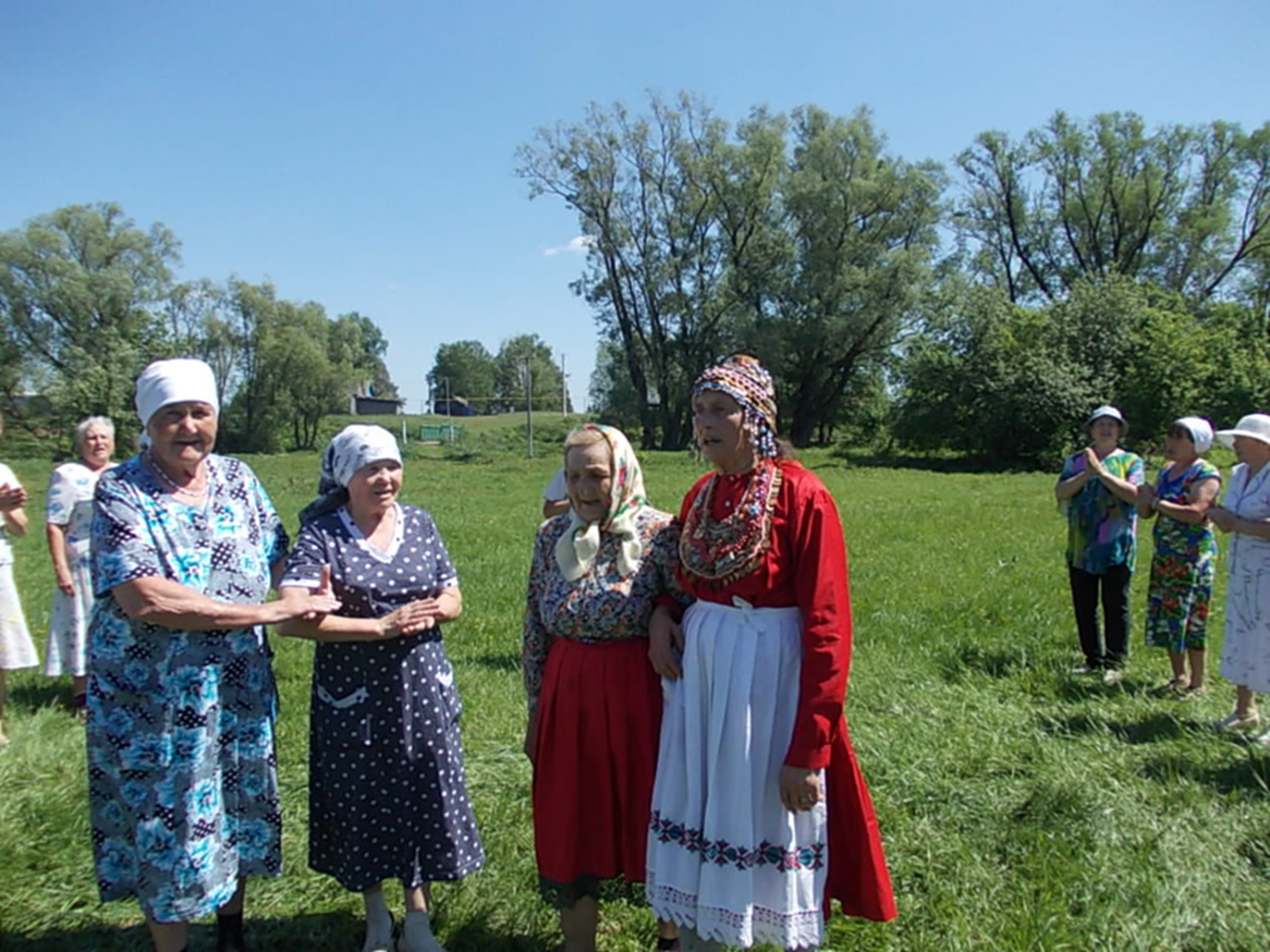 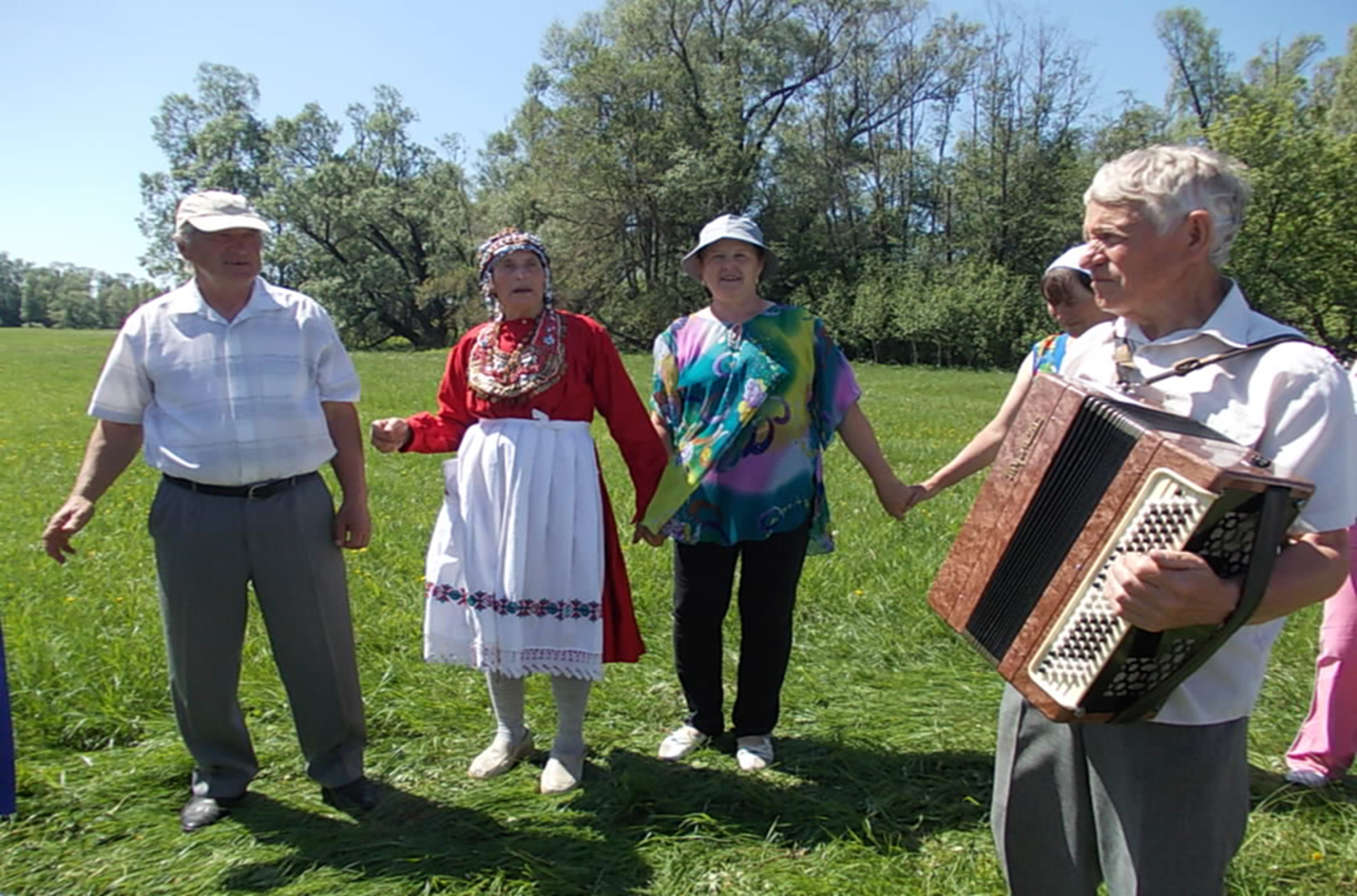 